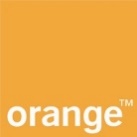 Data:	Taxa aviz:Număr de înregistrare:	Achitat cu:CERERE de ELIBERARE AVIZ TEHNIC DE AMPLASAMENTSubsemnatul, _________________________reprezentant al_______________________ cu sediul in________________, tel/fax:___________________, tel mobil: ________________, rog eliberarea unui aviz de amplasament necesar obtinerii autorizatiei de construire pentru lucrarea (denumire)________________________ ___________________________________care se va executa la adresa ___________________, localitatea_______________, judetul____          Lucrarile vor incepe in luna____, anul_____La cerere anexez urmatoarele:Copie dupa Certificatul de Urbanism Documentatia privind lucrarile ce se vor executa:un (1) exemplar: plan de incadrare in zonadoua (2) exemplare: plan de situatie cu detalii de amplasament privind lucrarea propusa (scara 1:500 sau 1:1000)Dovada achitarii tarifului de eliberare aviz Prin prezenta confirm ca datele furnizate in vederea emiterii avizului tehnic de amplasament, inclusiv datele necesare emiterii facturii (numar de planse de situatie, scara planselor depuse in conformitate cu standardul solicitat de Orange Romania Communications S.A., denumirea societatii, adresa, CUI, cont si e-mail) sunt corecte. Inteleg si imi asum ca verificarea corectitudinii acestor date, precum si remedierea unor eventuale erori nu este responsabilitatea Orange Romania Communications S.A..Prin prezenta mentionez ca sunt de acord cu prelucrarea datelor personale in conformitate cu noul Regulament general privind protectia datelor cu caracter personal “GDPR (2016/679 (UE)”, intrat in vigoare la data de 25 mai 2018.Plata numerar la ghiseu:				              Plata prin OP:           NU/DA				        	        	                     NU/DA		        			       		Date necesare emiterii facturii:					      Numar planse de situatie___________________________                  Scara__________________________________________ 				      Denumire societate_______________________________                                          Adresa _________________________________________                                            CUI_____________________________________________                                           Cont____________________________________________                                            E-mail __________________________________________Dosarele si cererile pentru emiterea avizelor se depun in format fizic, respectiv avizele se ridica de catre solicitanti din locatiile a caror lista este disponibila prin accesarea sectiunii: ADRESA LOCATII, pe site-ul Aviz de amplasament constructii | Orange Romania, iar in format online se depun pe e-guvernare.roPentru informatii suplimentare va rugam sa va adresati responsabililor locali cu eliberarea avizelor, informatie disponibila pe site-ul Aviz de amplasament constructii | Orange RomaniaSOLICITANT AVIZ TEHNIC(nume şi semnătură)